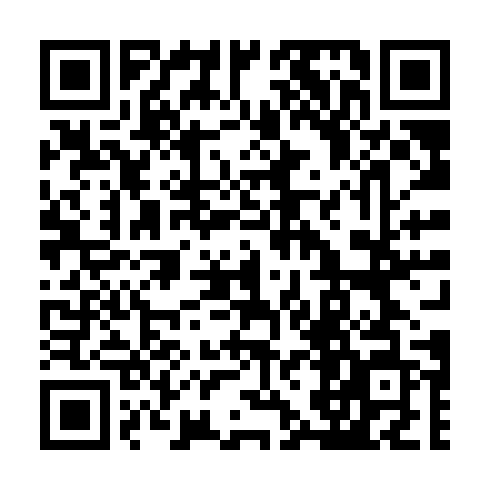 Prayer times for King Khalid Military City, Saudi ArabiaWed 1 May 2024 - Fri 31 May 2024High Latitude Method: NonePrayer Calculation Method: Umm al-Qura, MakkahAsar Calculation Method: ShafiPrayer times provided by https://www.salahtimes.comDateDayFajrSunriseDhuhrAsrMaghribIsha1Wed3:515:1811:553:286:328:022Thu3:505:1711:553:286:338:033Fri3:495:1611:553:286:348:044Sat3:475:1511:553:286:348:045Sun3:465:1511:553:286:358:056Mon3:455:1411:543:286:358:057Tue3:455:1311:543:286:368:068Wed3:445:1311:543:276:378:079Thu3:435:1211:543:276:378:0710Fri3:425:1111:543:276:388:0811Sat3:415:1111:543:276:388:0812Sun3:405:1011:543:276:398:0913Mon3:395:0911:543:276:398:0914Tue3:385:0911:543:276:408:1015Wed3:375:0811:543:276:418:1116Thu3:375:0811:543:276:418:1117Fri3:365:0711:543:276:428:1218Sat3:355:0711:543:276:428:1219Sun3:345:0611:543:276:438:1320Mon3:345:0611:543:276:448:1421Tue3:335:0511:553:276:448:1422Wed3:325:0511:553:266:458:1523Thu3:325:0411:553:266:458:1524Fri3:315:0411:553:266:468:1625Sat3:315:0411:553:266:468:1626Sun3:305:0311:553:266:478:1727Mon3:295:0311:553:276:478:1728Tue3:295:0311:553:276:488:1829Wed3:295:0211:553:276:488:1830Thu3:285:0211:553:276:498:1931Fri3:285:0211:563:276:498:19